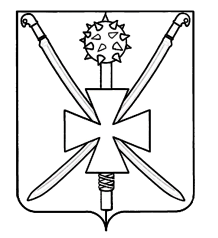 АДМИНИСТРАЦИЯ АТАМАНСКОГО СЕЛЬСКОГО ПОСЕЛЕНИЯ ПАВЛОВСКОГО РАЙОНА    ПОСТАНОВЛЕНИЕот  08.11.2017г.                                                                                              № 161ст-ца Атаманская Об утверждении ведомственной целевой программы «Социальная поддержка граждан, оказавшихся в трудной жизненной ситуации и нуждающихся в социальной защите в Атаманском  сельском поселении Павловского района в 2018 году»         В целях решения наиболее острых проблем социально незащищенных категорий населения, в соответствии с решением Совета Атаманского сельского поселения Павловского района от 12 декабря 2017 года № 53/168 «О бюджете Атаманского сельского поселения Павловского района на 2018 год»,  п о с т а н о в л я ю:1. Утвердить ведомственную целевую программу «Социальная поддержка граждан,  оказавшихся в трудной жизненной ситуации, и нуждающихся в социальной защите в Атаманском  сельском поселении Павловского района в 2018 году» (приложение № 1).2. Утвердить Перечень мероприятий ведомственной целевой программы «Социальная поддержка граждан,  оказавшихся в трудной жизненной ситуации, и нуждающихся в социальной защите в Атаманском  сельском поселении Павловского района в 2018 году» (приложение № 2).          3. Утвердить Порядок оказания социальной помощи в соответствии с ведомственной целевой программой «Социальная поддержка граждан, оказавшихся в трудной жизненной ситуации и нуждающихся в социальной защите в Атаманском  сельском поселении Павловского района в 2018 году» (приложение № 3).4. Обнародовать настоящее постановление на официальном сайте администрации Атаманского сельского поселения Павловского района www.atamanskoesp.ru.          5. Контроль за выполнением настоящего постановления оставляю за собой.          6. Постановление вступает в силу с 1 января 2018 года.Глава  Атаманского сельского поселения  Павловского района                                                                                    Е.А. Сахно